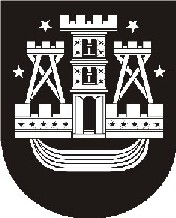 KLAIPĖDOS MIESTO SAVIVALDYBĖS TARYBASPRENDIMASDĖL KLAIPĖDOS MIESTO SAVIVALDYBĖS TARYBOS 2008 M. BIRŽELIO 5 D. SPRENDIMO NR. T2-189 „DĖL BIUDŽETINĖS ĮSTAIGOS KLAIPĖDOS MIESTO VAIKO KRIZIŲ CENTRO PAVADINIMO PAKEITIMO IR NUOSTATŲ PATVIRTINIMO“ PAKEITIMO2015 m. rugsėjis 24 d. Nr. T2-236KlaipėdaVadovaudamasi Lietuvos Respublikos vietos savivaldos įstatymo 18 straipsnio 1 dalimi ir 20 straipsnio 2 dalies 16 punktu, Klaipėdos miesto savivaldybės taryba nusprendžia:1. Pakeisti Biudžetinės įstaigos Klaipėdos miesto šeimos ir vaiko gerovės centro nuostatus, patvirtintus Klaipėdos miesto savivaldybės tarybos 2008 m. birželio 5 d. sprendimu Nr. T2-189 „Dėl Biudžetinės įstaigos Klaipėdos miesto vaiko krizių centro pavadinimo ir nuostatų patvirtinimo“:1.1. pakeisti 5 punktą ir jį išdėstyti taip:„5. Centro buveinė – Turgaus g. 22-8, LT-91249 Klaipėda. Centras veiklą vykdo šiais adresais: Turgaus g. 22-8, Debreceno g. 48 ir Taikos pr. 76A.“;1.2. pakeisti 13 punktą ir jį išdėstyti taip:„13.  Centrui vadovauja direktorius, kurį skiria į pareigas ir atleidžia iš jų Klaipėdos miesto savivaldybės meras. Meras įgyvendina ir kitas funkcijas, susijusias su Centro direktoriaus darbo santykiais Lietuvos Respublikos darbo kodekso ir kitų teisės aktų nustatyta tvarka.“2. Įpareigoti Ritą Bratėnaitę-Vitkienę, biudžetinės įstaigos Klaipėdos šeimos ir vaiko gerovės centro direktorę, pasirašyti jos vadovaujamos įstaigos nuostatus ir įregistruoti juos Juridinių asmenų registre.3. Skelbti šį sprendimą Klaipėdos miesto savivaldybės interneto svetainėje.Savivaldybės meras Vytautas Grubliauskas